ПрЕСС-РЕЛИЗ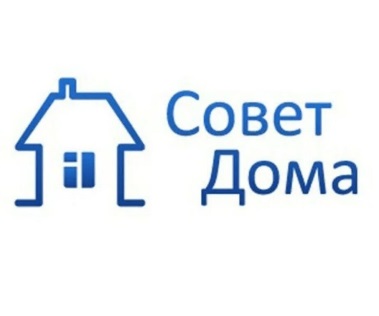 Совет многоквартирного дома – это представитель интересов собственников квартир!Совет должен быть создан в многоквартирном доме, в котором более чем четыре квартиры и избран по решению общего собрания  собственников помещений в данном доме.Если в Вашем доме нет совета дома, то в течение календарного года, Вы имеете право на обращение в городскую или районную администрацию, которая обязана инициировать общее собрание собственников по вопросу избрания в данном доме совета, в том числе председателя.Какие вопросы, связанные с управлением домом, решает совет дома?- контролирует работу УК и качество предоставляемых коммунальных услуг;- выносит важные вопросы на общее собрание собственников (какой ремонт требуется дому и тд.);- осуществляет контроль за оказанием услуг и (или) выполнением работ по управлению домом, содержанию и ремонту общего имущества в доме и др.- контролирует работу подрядчиков фонда капитального ремонта.Срок полномочий совета МКДКаждые два года, если иной срок не установлен решением общего собрания собственников помещений в данном доме, совет МКД подлежит переизбранию.При ненадлежащем исполнении своих обязанностей совет многоквартирного дома может быть досрочно переизбран общим собранием собственников помещений в многоквартирном доме.